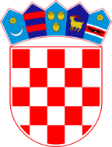 REPUBLIKA HRVATSKAVUKOVARSKO-SRIJEMSKA ŽUPANIJA	      OPĆINA TOVARNIK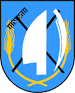                     OPĆINSKO VIJEĆEKLASA: 021-05/21-03/4URBROJ:2188/12-04-21-1Tovarnik, 30.3.2021.Na temelju članka 31. Statuta Općine Tovarnik („Službeni vjesnik  Vukovarsko-srijemske županije“, broj 3/21 ), članka 2. i 3. Odluke o prodaji nekretnine ( Službeni vjesnik Vukovarsko-srijemske županije, 21/20), Općinsko vijeće Općine Tovarnik na svojoj 33. Sjednici, održanoj 30.3.2021. godine, donosiODLUKU O PRODAJI NEKRETNINE K.Č. 2786, K.O. ILAČA NAJPOVOLJNIJEM PONUDITELJUI.Prihvaća se ponuda Ines Čoti, V.Nazora 57, Ilača, OIB 11699323553 za kupnju k.č. 2786, k.o. Ilača, zk. uložak 1651,  površine 1199 m2,  u iznosu od 76.700,00 kn. II.Načelnica Općine Tovarnik će s odabranim ponuditeljem sklopiti Ugovor o kupoprodaji nekretnine u roku od 15 dana, računajući od dana donošenja Odluke Općinskog vijeća Općine Tovarnik, po odabiru najpovoljnije ponude.III.Ova odluka će biti objavljena   u „Službenom vjesniku“ Vukovarsko-srijemske županije..PREDSJEDNIK VIJEĆADubravko Blašković         